Supplementary MaterialData sourcePatients with HF were identified through the Swedish HF Registry (SwedeHF). SwedeHF has been previously described(1). Briefly, it is an ongoing voluntary health care quality registry founded in 2000 and implemented on a national basis in 2003. Written consent is not required, but patients areinformed of registration and allowed to opt-out. A majority of Swedish hospitals (~60 out of 75 hospitals) and to a minor extent also primary care centers enroll patients without financial compensation, and collect approximately 80 variables, i.e. data on demographics, comorbidities, clinical parameters, biomarkers, treatments and organizational aspects, from adult in-patient wards and out-patient clinics (www.swedehf.se). The inclusion criterion was clinician-judged HF until April 2017 and after that defined as a diagnosis of HF according to the following ICD-10 codes: I50.0, I50.1, I50.9, I42.0, I42.6, I42.7, I25.5, I11.0, I13.0 and I13.2. Reported coverage of SwedeHF in 2019 was 30.4% of prevalent HF population in Sweden.Linkage to Statistics Sweden provided socioeconomic data. The National Patient Registry provided data on additional comorbidities and hospital accesses outcomes. The Cause of Death Registry provided date and cause of death. More details on selection criteria and variable definitions are available at https://kiheartfailure.github.io/shfdb3/. Linkage between the registries was allowed by the personal identification number, which all residents in Sweden have. Establishment of the HF registry and this analysis with linking of the registries was approved by the Swedish Ethical Review Authority and complies with the Declaration of Helsinki. Supplementary Table 1. Guideline recommended drugs and doses for heart failure with reduced ejection fraction.Abbreviations. ARNI = angiotensin-receptor neprilysin inhibitor; MRA = mineralocorticoid receptor; RASI = renin-angiotensin-system inhibitorSupplementary Table 2. Characteristics of the overall study population and divided according to treatments use vs non-use.Legend. AF: Atrial fibrillation; ARNI: Angiotensin receptor neprilysin inhibitor; BMI: Body mass index; COPD: Chronic obstructive pulmonary disease; CRT: Cardiac resynchronization therapy; DBP: Diastolic blood pressure; eGFR: Estimated glomerular filtration rate (calculated by CKD-epi formula); F-up; follow-up, HF: Heart failure; HR: Heart rate; ICD: Implantable cardioverter defibrillator; IQR: Interquartile range; MAP: Mean arterial pressure; MRA: Mineralocorticoid receptor antagonist; NT-proBNP; N terminal pro- brain natriuretic peptide, NYHA: New York heart association; RAS-inhibitor: Renin-angiotensin-system inhibitor; SBP: Systolic blood pressure; SD: Standard deviation; TIA: Transient ischemic attack. ~ defined as Hb < 130 g/dl in men and 120 g/dl in women* = variables included in multiple imputation together with index year, duration of HF, the composite outcome, and beta-blocker use (yes/no); ^ = variables included to estimate the propensity score together with index year and duration of HFSupplementary Table 3. Missing data. For abbreviations see Table 1 in the main text.Supplementary Table 4. Characteristics of the study population matched according to treatments use vs non-use.AF: Atrial fibrillation; ARNI: Angiotensin receptor neprilysin inhibitor; BMI: Body mass index; COPD: Chronic obstructive pulmonary disease; CRT: Cardiac resynchronization therapy; DBP: Diastolic blood pressure; eGFR: Estimated glomerular filtration rate (calculated by CKD-epi formula); HF: Heart failure; HR: Heart rate; ICD: Implantable cardioverter defibrillator; IQR: Interquartile range; MAP: Mean arterial pressure; MRA: Mineralocorticoid receptor antagonist; NYHA: New York heart association; RAS-inhibitor: Renin-angiotensin-system inhibitor; SBP: Systolic blood pressure; SD: Standard deviation; TIA: Transient ischemic attack. ~ defined as Hb < 130 g/dl in men and 120 g/dl in womenSupplementary Table 5. Negative control analysis (cancer related hospitalizations).Legend. CI=confidence interval; CV=cardiovascular; HFH=heart failure hospitalization; HR=hazard ratio; IRR=incidence rate ratio; RASI/ARNI=renin angiotensin system inhibitors/angiotensin receptor neprilyisin inhibitor. * p value <0.05^ p value <0.01Supplementary Table 6. Characteristics of the overall positive control cohort and divided according to treatments use vs non-use.AF: Atrial fibrillation; ARNI: Angiotensin receptor neprilysin inhibitor; BMI: Body mass index; COPD: Chronic obstructive pulmonary disease; CRT: Cardiac resynchronization therapy; DBP: Diastolic blood pressure; eGFR: Estimated glomerular filtration rate (calculated by CKD-epi formula); HF: Heart failure; HR: Heart rate; ICD: Implantable cardioverter defibrillator; IQR: Interquartile range; MAP: Mean arterial pressure; MRA: Mineralocorticoid receptor antagonist; NYHA: New York heart association; RAS-inhibitor: Renin-angiotensin-system inhibitor; SBP: Systolic blood pressure; SD: Standard deviation; TIA: Transient ischemic attack. ~ defined as Hb < 130 g/dl in men and 120 g/dl in women* = variables included in multiple imputation together with index year, duration of HF, the composite outcome, and beta-blocker use (yes/no); ^ = variables included to estimate the propensity score together with index year and duration of HFSupplementary Table 7. Characteristics of the positive control cohort matched according to treatments use vs non-use.AF: Atrial fibrillation; ARNI: Angiotensin receptor neprilysin inhibitor; BMI: Body mass index; COPD: Chronic obstructive pulmonary disease; CRT: Cardiac resynchronization therapy; DBP: Diastolic blood pressure; eGFR: Estimated glomerular filtration rate (calculated by CKD-epi formula); HF: Heart failure; HR: Heart rate; ICD: Implantable cardioverter defibrillator; IQR: Interquartile range; MAP: Mean arterial pressure; MRA: Mineralocorticoid receptor antagonist; NYHA: New York heart association; RAS-inhibitor: Renin-angiotensin-system inhibitor; SBP: Systolic blood pressure; SD: Standard deviation; TIA: Transient ischemic attack. ~ defined as Hb < 130 g/dl in men and 120 g/dl in womenSupplementary Table 8. Primary and secondary study outcomes in the positive control population (HFrEF, n=26143).Legend. CI=confidence interval; CV=cardiovascular; HFH=heart failure hospitalization; HR=hazard ratio; IRR=incidence rate ratio; PS=propensity score; RASI/ARNI=renin angiotensin system inhibitors/angiotensin receptor neprilyisin inhibitor.* p value <0.05^ p value <0.01Supplementary Figure 1. Kernel density plot reporting the propensity score distribution in the overall (n = 12421) and matched (n = 1915 for RASI/ARNI, left panel and n = 1468 for beta-blockers, right panel) cohort of patients with HFmrEF of age by treatment arm.Legend. RASI/ARNI=renin angiotensin system inhibitors/angiotensin receptor neprilyisin inhibitor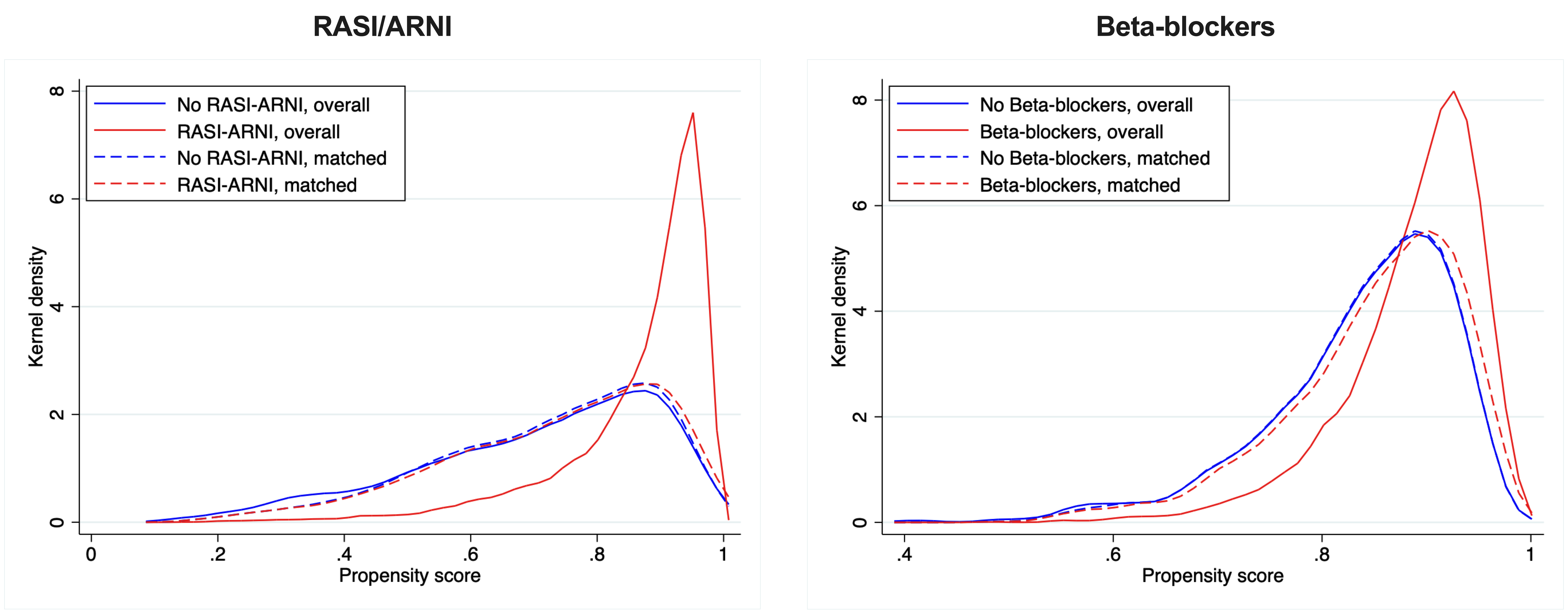 Supplementary Figure 2. Kernel density plot reporting the propensity score distribution in the overall (n = 26143) and matched (n = 2630 for RASI/ARNI, left panel and n = 2244 for beta-blockers, right panel) positive control cohort of patients with HFrEF by treatment arm.Legend. RASI/ARNI=renin angiotensin system inhibitors/angiotensin receptor neprilyisin inhibitor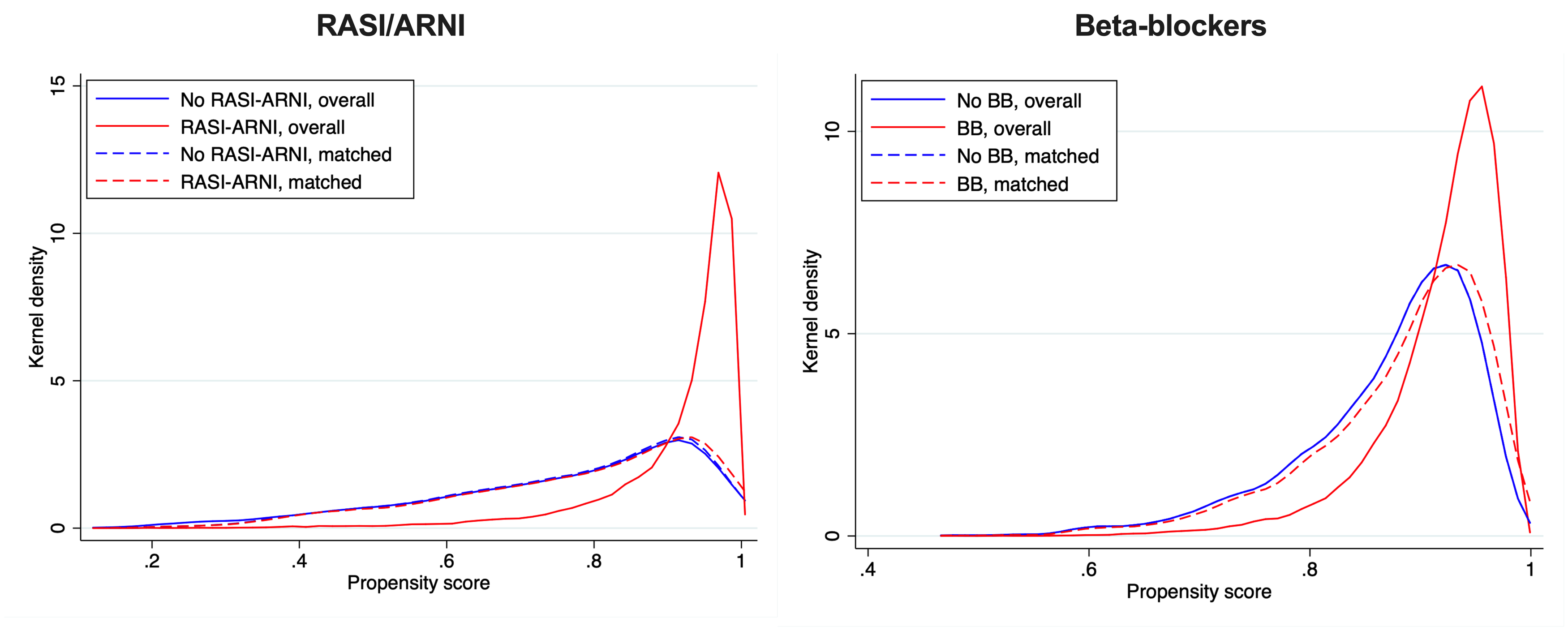 References1.	Savarese G, Vasko P, Jonsson A, Edner M, Dahlstrom U, Lund LH. The Swedish Heart Failure Registry: a living, ongoing quality assurance and research in heart failure. Ups J Med Sci 2019;124:65-69.RASITarget doseTarget dose percentageCaptopril150 mg daily≥100%75 – <150 mg≥50 - 99%<75 mg<50%Enalapril20 mg daily≥100%10 - <20 mg≥50 - 99%<10 mg<50%Lisinopril35 mg daily≥100%17.5 - <35 mg≥50 - 99%<17.5 mg<50%Ramipril10 mg daily≥100%5 - <10 mg≥50 - 99%<5 mg<50%Trandolapril4 mg daily≥100%2 - <4 mg≥50 - 99%< 2 mg<50%Candesartan32 mg daily≥100%16 - <32 mg≥50 - 99%< 16 mg<50%Valsartan320 mg daily≥100%160 - <320 mg≥50 - 99%< 160 mg<50%Losartan150 mg daily≥100%75 - <150 mg≥50 - 99%< 75 mg<50%ARNITarget doseTarget dose percentageSacubitril/Valsartan194/206 mg daily≥100%97/103 - <194/206 mg≥50 - 99%< 97/103 mg<50%Beta-blockerTarget doseTarget dose percentageMetoprolol 200 mg daily≥100%100 – <200 mg ≥50 - 99%<100 mg <50%Bisoprolol10 mg daily ≥100%5 – <10 mg ≥50 - 99%<5 mg <50%Carvedilol50 mg daily (<85 kg)100 mg 2x daily (>85 kg)≥100%25 – <50 mg (<85 kg)50 – <100 mg (>85 kg)≥50 - 99%<25 mg (<85 kg)<50 mg (>85 kg)<50%MRASpironolactone50 mg daily≥100%25 - <50 mg≥50 - 99%< 25 mg<50%Eplerenone50 mg daily≥100%25 - <50 mg≥50 - 99%< 25 mg<50%Total populationRASI/ARNIRASI/ARNIRASI/ARNIBeta-blockersBeta-blockersBeta-blockersVariablenon-useusep-valuenon-useusep-valuen124212002 (16%)10419 (84%)1480 (12%)10941 (88%)Demographic/Organizational characteristicsDemographic/Organizational characteristicsDemographic/Organizational characteristicsDemographic/Organizational characteristicsDemographic/Organizational characteristicsDemographic/Organizational characteristicsDemographic/Organizational characteristicsDemographic/Organizational characteristicsSex Male, n (%)*^7921 (64%)1125 (56%)6796 (65%)<0.001972 (66%)6949 (64%)0.100Age (years), mean (SD)74 (12)79 (11)73 (12)<0.00177 (12)74 (12)<0.001Age category, n (%)*^<0.001<0.001<70 years3676 (30%)301 (15%)3375 (32%)301 (20%)3375 (31%)70-79 years4100 (33%)526 (26%)3574 (34%)431 (29%)3669 (33%)≥80 years4645 (37%)1175 (59%)3470 (33%)748 (50%)3897 (36%)Outpatient, n (%)*^7987 (64%)796 (40%)7191 (69%)<0.001805 (54%)7182 (66%)<0.001F-up referral HF nurse clinic, n (%)*^6148 (52.0%)689 (37%)5459 (55%)<0.001634 (46%)5514 (53%)<0.001F-up referral specialty, n (%)*^<0.001<0.001Hospital7132 (60%)838 (45%)6294 (62%)691 (49%)6441 (61%)Primary care4493 (37%)931 (50%)3562 (35%)663 (47%)3830 (36%)Other319 (3%)88 (5%)231 (2%)52 (4%)267 (2%)Year of registration, n (%)*^<0.001<0.001< 20093207 (26%)449 (28)2648 (25%)440 (30%)2767 (25%)2010-20133191 (26%)568 (28%)2623 (25%)417 (28%)2774 (25%)2014-20163159 (25%)532 (27%)2627 (25%)341 (23%)2818 (26%)> 20162864 (23%)343 (17%)2521 (24%)281 (19%)2582 (24%)Clinical characteristicsClinical characteristicsClinical characteristicsClinical characteristicsClinical characteristicsClinical characteristicsClinical characteristicsClinical characteristicsHF duration > 6 months, n (%)*^9404 (77%)1543 (79%)7861 (77%)0.0671131 (78%)8273 (77%)0.220NYHA class, n (%)*^<0.0010.070I-II5971 (65%)634 (53%)5337 (67%)626 (62%)5345 (66%)III-IV3164 (35%)564 (47%)2600 (33%)371 (37%)2793 (34%)SBP, mmHg, mean (SD)128 (20)128 (21)128 (20)0.420129 (20)128 (20)0.007DBP, mmHg, mean (SD)73 (12)72 (12)73 (12)0.00472 (12)73 (12)<0.001MAP>90 mmHg, n (%)*^5982 (49%)934 (47%)5048 (50%)0.098683 (47%)5299 (49%)0.099HR, bpm, mean (SD)72 (14)76 (16)71 (14)<0.00172 (15)72 (14)0.580HR >70 bpm, n (%)*^5583 (47%)1097 (58%)4486 (45%)<0.001669 (49%)4914 (47%)0.290Laboratory measurementsLaboratory measurementsLaboratory measurementsLaboratory measurementsLaboratory measurementsLaboratory measurementsLaboratory measurementsLaboratory measurementseGFR (mL/min/1.73 m²), n (%)*^<0.0010.100eGFR <30 mL/min/1.73 m²929 (8%)449 (23%)480 (5%)120 (8%)809 (8%)eGFR 30-59 mL/min/1.73 m²4812 (40%)922 (47%)3890 (38%)608 (42%)4204 (39%)eGFR ≥60 mL/min/1.73 m²6417 (53%)598 (30%)5819 (57%)733 (50%)5684 (53%)NT-proBNP (ng/L), median (IQR)*^1650 (654-3820)3479 (1530-8311)1460 (584-3306)<0.0011782 (667-4536)1630 (653-3730)   0.077NT-proBNP > 1650 ng/L, n (%)3289 (50%)690 (73%)2605 (46%)353 (48%)2936 (50%)NT-proBNP ≤ 1650 ng/L, n (%)3289 (50%)251 (27%)3038 (54%)385 (52%)2910 (50%)Potassium, n (%)*^<0.0010.240Hyperkalemia (> 5 mEq/L)382 (4%)64 (4%)318 (4%)Normokalemia (3.5-5.0 mEq/L)9195 (92%)1325 (89%)7870 (93%)Hypokalemia (<3.5 mEq/L)370 (4%)105 (7%)265 (3%)Medical history/comorbiditiesMedical history/comorbiditiesMedical history/comorbiditiesMedical history/comorbiditiesMedical history/comorbiditiesMedical history/comorbiditiesMedical history/comorbiditiesMedical history/comorbiditiesBMI, kg/m², median (IQR)*^27 (24-31)26 (23-30)27 (24-31)<0.00126 (23-30)27 (24-31)<0.001BMI < 22.5, n (%)1120 (16%)278 (24%)842 (15%)162 (20%)958 (16%)BMI 22.5-30, n (%)3725 (54%)610 (52%)3115 (54%)452 (55%)3273 (53%)BMI >30, n (%)2098 (30%)289 (25%)1809 (31%)202 (25%)1896 (31%)Smoking, n (%)*^0.0040.310Current940 (10%)119 (8%)821 (10%)95 (9%)845 (10%)Former4305 (45%)638 (44%)3667 (46%)498 (45%)3807 (45%)Never4259 (45%)707 (48%)3552 (44%)505 (46%)3754 (45%)Diabetes, n (%)*^3642 (29%)626 (31%)3016 (29%)0.037416 (28%)3226 (29%)0.270AF, n (%)*^7746 (62.4%)1407 (70%)6339 (61%)<0.001919 (62%)6827 (62%)0.820Ischemic heart disease, n (%)*^7482 (60%)1261 (63%)6221 (60%)0.006860 (58%)6622 (60%)0.075Anemia, n (%)~*^4349 (37.4%)994 (51%)3355 (35%)<0.001622 (44%)3727 (36%)<0.001Hypertension, n (%)*^8555 (69%)1418 (71%)7137 (68%)0.039964 (65%)7591 (69%)<0.001Peripheral artery disease, n (%)*^1294 (10%)255 (13%)1039 (10%)<0.001160 (11%)1134 (10%)0.600Revascularization, n (%)*^4429 (36%)619 (31%)3810 (37%)<0.001466 (31%)3963 (36%)<0.001Stroke/TIA, n (%)*^2176 (17%)470 (23%)1706 (16%)<0.001286 (19%)1890 (17%)0.052Valve disease, n (%)*^3906 (32%)840 (43%)3066 (30%)<0.001523 (36%)3383 (31%)<0.001Malignant cancer <3 years, n (%)*^1610 (13%)267 (13%)2493 (24%)0.032238 (16%)1372 (12%)<0.001COPD, n (%)*^2092 (17%)426 (21%)1666 (16%)<0.001297 (20%)1795 (16%)<0.001Liver disease, n (%)*^270 (2%)70 (3%)200 (2%)<0.00128 (2%)242 (2%)0.430TreatmentsTreatmentsTreatmentsTreatmentsTreatmentsTreatmentsTreatmentsTreatmentsRASI/ARNI, n (%)*^10419 (84%)---1087 (73%)9332 (85%)<0.001Beta-blockers, n (%)*^10941 (88%)1609 (80%)9332 (90%)<0.001---MRA, n (%)*^4501 (36%)688 (34%)3813 (37%)0.057464 (31%)4037 (37%)<0.001Diuretics, n (%)*^9643 (78%)1731 (87%)7912 (76%)<0.0011144 (77%)8499 (78%)0.700Digoxin, n (%)*^1765 (14%)295 (15%)1470 (14%)0.44177 (12%)1588 (14%)0.008Antiplatelet therapy, n (%)*^5062 (41%)815 (41%)4247 (41%)0.99592 (40%)4470 (41%)0.520Anticoagulant therapy, n (%)*^6054 (49%)883 (44%)5171 (50%)<0.001605 (41%)5449 (50%)<0.001Statins, n (%)*^6284 (51%)771 (38%)5513 (53%)<0.001551 (37%)5733 (52%)<0.001Nitrates, n (%)*^2042 (16%)414 (20%)1628 (16%)<0.001244 (16%)1798 (16%)0.960ICD*^581 (5%)59 (3%)522 (5%)<0.00121 (2%)560 (5%)<0.001CRT*^468 (4%)40 (2%)428 (4%)<0.00120 (1%)448 (4%)<0.001Socioeconomic characteristicsSocioeconomic characteristicsSocioeconomic characteristicsSocioeconomic characteristicsSocioeconomic characteristicsSocioeconomic characteristicsSocioeconomic characteristicsSocioeconomic characteristicsFamily type Living alone, n (%)*^5940 (48%)1103 (55%)4837 (46%)<0.001746 (50%)5194 (47%)0.036Children, n (%)*^10444 (84%)1706 (85%)8738 (84%)0.131246 (84%)9198 (84%)0.910Education, n (%)*^<0.0010.160Compulsory school5393 (44.3%)1004 (51%)4389 (43%)657 (45%)4736 (44%)Secondary school4751 (39.1%)662 (34%)4089 (40%)532 (37%)4219 (39%)University2017 (16.6%)278 (14%)1739 (17%)255 (18%)1762 (16%)Income, n (%)*^<0.0010.086Low4289 (34%)792 (40%)3497 (33%)517 (35%)3772 (34%)Medium4763 (38%)810 (40.%)3953 (38%)596 (40%)4167 (38%)High3363 (27%)400 (20%)2963 (28%)367 (25%)2996 (27%)VariableMissing rate (%)Sex 0Age 0Outpatient5F-up referral HF nurse clinic0F-up referral speciality4Year of registration0HF duration > 6 months2NYHA class26SBP, mmHg2DBP, mmHg2HR5eGFR2NT-proBNP46Dyskalemia19BMI44Smoking23Diabetes0AF0Ischemic heart disease0Anemia6Hypertension0Peripheral artery disease0Revascularization0Stroke/TIA0Valve disease2Malignant cancer <3 years0COPD0Liver disease0MRA0Diuretics0Digoxin0Antiplatelet therapy0Anticoagulant therapy0Statins0Nitrates0ICD2CRT2Family type Living alone0Children0Education2Income0RASI/ARNIRASI/ARNIRASI/ARNIBeta-blockersBeta-blockersBeta-blockersVariablenon-useuseabsolutestandardized differencenon-useuseabsolutestandardized differencen1915191514681468Demographic/Organizational characteristicsDemographic/Organizational characteristicsDemographic/Organizational characteristicsDemographic/Organizational characteristicsDemographic/Organizational characteristicsDemographic/Organizational characteristicsDemographic/Organizational characteristicsSex Male, n (%)1081 (56%)1079 (56%)0%960 (65%)943 (64%)2%Age (years), mean (SD)79 (11)79 (10)5%77 (12)76 (11)5%Age category, n (%)3%7%<70 years294 (15%)284 (15%)301 (20%)321 (22%)70-79 years515 (27%)540 (28%)429 (29%)458 (31%)≥80 years1106 (58%)1091 (57%)738 (50%)689 (47%)Outpatient, n (%)788 (41%)795 (42%)1%804 (55%)841 (57%)5%F-up referral HF nurse clinic, n (%)677 (38%)714 (40%)3%633 (46%)638 (46%)0%F-up referral speciality, n (%)2%6%Hospital815 (46%)843 (46%)691 (49%)707 (50%)Primary care881 (50%)894 (49%)656 (47%)638 (45%)Other80 (5%)89 (5%)48 (3%)64 (4%)Year of registration, n (%)9%8%< 2009538 (28%)583 (30%)432 (29%)406 (28%)2010-2013539 (28%)494 (26%)414 (28%)384 (26%)2014-2016506 (26%)463 (24%)340 (23%)368 (25%)> 2016332 (17%)375 (20%)282 (19%)310 (21%)Clinical characteristicsClinical characteristicsClinical characteristicsClinical characteristicsClinical characteristicsClinical characteristicsClinical characteristicsHF duration > 6 months, n (%)1476 (78%)1495 (79%)2%1121 (78%)1126 (78%)1%NYHA class, n (%)1%2%I-II618 (53%)648 (53%)621 (63%)651 (63%)III-IV548 (47%)584 (47%)370 (37%)374 (36%)SBP, mmHg, mean (SD)128 (21)129 (21)1%130 (20)128 (20)7%DBP, mmHg, mean (SD)72 (12)72 (12)1%72 (12)72 (11)4%MAP>90 mmHg, n (%)891 (47%)901 (48%)1%677 (47%)695 (48%)2%HR, bpm, mean (SD)76 (16)75 (15)8%72 (15)72 (14)2%HR >70 bpm, n (%)1033 (57%)1033 (57%)0%665 (49%)686 (49%)0%Laboratory measurementsLaboratory measurementsLaboratory measurementsLaboratory measurementsLaboratory measurementsLaboratory measurementsLaboratory measurementseGFR (mL/min/1.73 m²), n (%)7%5%eGFR <30 mL/min/1.73 m²372 (20%)335 (18%)119 (8%)99 (7%)eGFR 30-60 mL/min/1.73 m²912 (49%)907 (48%)601 (41%)606 (42%)eGFR >60 mL/min/1.73 m²598 (32%)656 (35%)729 (50%)730 (51%)NT-proBNP (ng/L), median (IQR)2%5%NT-proBNP > 1650 ng/L, n (%)251 (28%)258 (27%)352 (48%)376 (50%)NT-proBNP ≤ 1650 ng/L, n (%)652 (72%)694 (73%)385 (52%)372 (50%)Potassium, n (%)6%4%Hyperkalemia (> 5 mEq/L)61 (4%)54 (4%)370 (37%)374 (36%)Normokalemia (3.5-5.0 mEq/L)1274 (89%)1331 (91%)1038 (92%)1054 (91%)Hypokalemia (<3.5 mEq/L)95 (7%)54 (4%)37 (3%)46 (4%)Medical history/comorbiditiesMedical history/comorbiditiesMedical history/comorbiditiesMedical history/comorbiditiesMedical history/comorbiditiesMedical history/comorbiditiesMedical history/comorbiditiesBMI, kg/m², median (IQR)8%1BMI < 22.5, n (%)263 (24%)229 (20%)159 (20%)160 (20%)BMI 22.5-30, n (%)576 (51%)590 (53%)446 (55%)449 (55%)BMI >30, n (%)280 (25%)302 (27%)201 (25%)207 (25%)Smoking, n (%)2%8%Current114 (8%)119 (8%)95 (9%)100 (9%)Former606 (43%)620 (44%)491 (45%)450 (41%)Never680 (49%)678 (48%)503 (46%)551 (50%)Diabetes, n (%)598 (31%)594 (31%)1%410 (28%)440 (30%)5%AF, n (%)1346 (70%)1346 (70%)0%911 (62%)905 (62%)1%Ischemic heart disease, n (%)1203 (63%)1245 (65%)5%854 (58%)885 (60%)4%Anemia, n (%)~932 (50%)911 (49%)2%612 (44%)590 (42%)3%Hypertension, n (%)1353 (71%)1365 (71%)0%959 (65%)993 (68%)5%Peripheral artery disease, n (%)244 (13%)251 (13%)1%159 (11%)182 (12%)5%Revascularization, n (%)589 (31%)662 (34%)8%466 (32%)468 (32%)0%Stroke/TIA, n (%)244 (13%)251 (13%)0%282 (19%)274 (19%)1%Valve disease, n (%)1353 (71%)1365 (71%)1%515 (36%)511 (36%)1%Malignant cancer <3 years, n (%)273 (14%)257 (13%)2%233 (16%)208 (14%)5%COPD, n (%)244 (13%)251 (13%)2%294 (20%)299 (20%)1%Liver disease, n (%)64 (3%)69 (4%)1%28 (2%)20 (1%)4%TreatmentsTreatmentsTreatmentsTreatmentsTreatmentsTreatmentsTreatmentsRASI/ARNI, n (%)0 (0%)1927 (100%)-1087 (74%)1144 (78%)9%Beta-blockers, n (%)1550 (81%)1552 (81%)0%0 (0%)1468 (100%)-MRA, n (%)663 (35%)675 (35%)1%463 (31%)466 (32%)0%Diuretics, n (%)1655 (87%)1656 (87%)0%1136 (77%)1133 (77%)0%Digoxin, n (%)289 (15%)296 (16%)1%177 (12%)179 (12%)0%Antiplatelet therapy, n (%)778 (41%)771 (40%)1%591 (40%)608 (41%)2%Anticoagulant therapy, n (%)867 (46%)895 (47%)3%604 (41%)631 (43%)4%Statins, n (%)754 (39%)784 (41%)3%551 (38%)604 (41%)7%Nitrates, n (%)396 (21%)425 (22%)4%243 (17%)263 (18%)4%ICD57 (3%)54 (3%)2%21 (1%)30 (2%)4%CRT40 (2%)45 (2%)1%20 (1%)27 (2%)4%Socio-economic characteristicsSocio-economic characteristicsSocio-economic characteristicsSocio-economic characteristicsSocio-economic characteristicsSocio-economic characteristicsSocio-economic characteristicsFamily type Living alone, n (%)1046 (55%)1011 (53%)4%741 (50%)742 (51%)0%Children, n (%)1629 (85%)1657 (87%)4%1236 (84%)1243 (85%)1%Education, n (%)1%5%Compulsory school948 (51%)953 (51%)649 (45%)639 (45%)Secondary school642 (35%)650 (35%)530 (37%)562 (39%)University269 (15%)265 (14%)253 (18%)231 (16%)Income, n (%)6%3%Low760 (40%)813 (43%)514 (35%)534 (36%)Medium765 (40%)744 (39%)590 (40%)569 (39%)High390 (20%)358 (19%)364 (25%)364 (25%)Overall populationOverall populationOverall populationOverall populationOverall populationOverall populationMatched populationMatched populationMatched populationMatched populationMatched populationMatched populationMatched populationRASI/ARNIRASI/ARNIRASI/ARNIRASI/ARNIRASI/ARNIRASI/ARNIRASI/ARNIRASI/ARNIRASI/ARNIRASI/ARNIRASI/ARNIRASI/ARNIRASI/ARNIuse n=10419 events/1000 pts-yr (95%CI)non-use n=2002events/1000 pts-yr (95%CI)IRR (95%CI)Crude HR (95% CI)PS adjusted HR(95% CI)use n=10419 events/1000 pt-yr (95%CI)non-use n=2002events/1000 pts-yr (95%CI)non-use n=2002events/1000 pts-yr (95%CI)IRR(95%CI)IRR(95%CI)Matched HR(95%CI)Matched HR(95%CI)Cancer related hospitalization20 (18-21)26 (22-32)0.77^(0.63-0.93)0.81*(0.67-0.98)0.93(0.75-1.13)21(18-26)25(21-30)25(21-30)0.84(0.65-1.09)0.84(0.65-1.09)0.86(0.66-1.11)0.86(0.66-1.11)Beta-blockersBeta-blockersBeta-blockersBeta-blockersBeta-blockersBeta-blockersBeta-blockersBeta-blockersBeta-blockersBeta-blockersBeta-blockersBeta-blockersBeta-blockersuse n=10419 events/1000 pt-yr (95% CI)non-use n=2002events/1000 pts-yr (95%CI)IRR (95%CI)Crude HR (95%CI)PS adjusted HR(95% CI)use n=10419 events/1000 pt-yr (95%CI)use n=10419 events/1000 pt-yr (95%CI)non-use n=2002events/1000 pts-yr (95%CI)non-use n=2002events/1000 pts-yr (95%CI)IRR(95%CI)IRR(95%CI)Matched HR(95%CI)Cancer related hospitalization20(19-21)24(20-29)0.83(0.68-1.01)0.85(0.69-1.04)0.96(0.78-1.18)22(18-27)22(18-27)24(20-29)24(20-29)0.91(0.70-1.19)0.91(0.70-1.19)0.91(0.65-1.26)Total populationRASI/ARNIRASI/ARNIRASI/ARNIBeta-blockersBeta-blockersBeta-blockersVariablenon-useusep-valuenon-useusep-valuen261432691 (10%)23452 (90%)2246 (9%)23897 (11%)Demographic/Organizational characteristicsDemographic/Organizational characteristicsDemographic/Organizational characteristicsDemographic/Organizational characteristicsDemographic/Organizational characteristicsDemographic/Organizational characteristicsDemographic/Organizational characteristicsDemographic/Organizational characteristicsSex Male, n (%)*^19083 (73%)1866 (69%)17217 (73%)<0.0011619 (72%)17464 (73%)0.310Age (years), mean (SD)73 (12)79 (10)72 (12)<0.00177 (11)73 (12)<0.001Age category, n (%)*^<0.001<0.001<70 years8802 (34%)391 (15%)8411 (36%)477 (21%)8325 (35%)70-79 years8922 (34%)729 (27%)8193 (35%)666 (30%)8256 (34%)≥80 years8419 (32%)1571 (58%)6848 (29%)1103 (49%)7316 (31%)Outpatient, n (%)*^15899 (61%)919 (34%)14980 (64%)<0.0011141 (51%)14758 (62%)<0.001F-up referral HF nurse clinic, n (%)*^13829 (56%)911 (37%)12918 (58%)<0.001919 (44%)12910 (57%)<0.001F-up referral specialty, n (%)*^<0.001<0.001Hospital17818 (71%)1222 (50%)16596 (73%)1177 (56%)16641 (72%)Primary care6505 (26%)1105 (45%)5400 (24%)843 (40%)5662 (25%)Other689 (3%)116 (5%)573 (3%)81 (4%)608 (3%)Year of registration, n (%)*^<0.001<0.001< 20098474 (32%)937 (35)7537 (32%)944 (42%)7530 (31%)2010-20137257 (28%)756 (28%)6501 (28%)  564 (25%)6693 (28%)2014-20165668 (22%)628 (23%)5040 (21%)425 (19%)5243 (22%)> 20164744 (18%)370 (14%)  4374 (19%)313 (14%)4431 (19%)Clinical characteristicsClinical characteristicsClinical characteristicsClinical characteristicsClinical characteristicsClinical characteristicsClinical characteristicsClinical characteristicsHF duration > 6 months, n (%)*^19393 (75%)2117 (80%)17276 (75%)<0.0011743 (79%)17650 (75%)<0.001NYHA class, n (%)*^<0.001<0.001I-II10540 (52%)578 (35%)9962 (54%)725 (46%)9815 (53%)III-IV9569 (48%)1085 (65%)8484 (46%)856 (54%)8713 (47%)SBP, mmHg, mean (SD)123 (20)123 (20)123 (20)0.80124 (21)123 (20)0.013DBP, mmHg, mean (SD)72 (12)71 (12)72 (12)<0.00171 (12)72 (12)<0.001MAP>90 mmHg, n (%)*^10766 (42%)1042 (40%)9724 (42%)0.015910 (41%)9856 (42%)0.480HR, bpm, mean (SD)73 (15)77 (16)72 (15)<0.00174 (15)73 (15)<0.001HR >70 bpm, n (%)*^12107 (49%)1517 (60%)10590 (47%)<0.0011131 (54%)10976 (48%)<0.001Laboratory measurementsLaboratory measurementsLaboratory measurementsLaboratory measurementsLaboratory measurementsLaboratory measurementsLaboratory measurementsLaboratory measurementseGFR (mL/min/1.73 m²), n (%)#*^<0.001<0.001eGFR <30 mL/min/1.73 m²1994 (8%)731 (27%)1263 (5%)221 (10%)1773 (8%)eGFR 30-59 mL/min/1.73 m²10192 (40%)1301 (49%)8891 (38%)970 (44%)9222 (39%)eGFR ≥60 mL/min/1.73 m²13572 (52%)622 (23%)12950 (56%)1028 (46%)12544 (53%)NT-proBNP (ng/L), median (IQR)*^2623 (1070-6165)6211 (2690-15881)2406 (1004-5600)<0.0012892 (1158-6797)2600 (1063-6130)0.280NT-proBNP > 2623 ng/L, n (%)6383 (50%)851 (76%)5532 (48%)502 (53%)5881 (50%)NT-proBNP ≤ 2623 ng/L, n (%)6383 (50%)274 (24%)6109 (52%)447 (47%)5936 (50%)Potassium, n (%)*^<0.0010.068Hyperkalemia (> 5 mEq/L)673 (3%)146 (7%)527 (3%)68 (4%)605 (3%)Normokalemia (3.5-5.0 mEq/L)18538 (93%)1717 (88%)16821 (93%)1427 (92%)17111 (93%)Hypokalemia (<3.5 mEq/L)821 (4%)92 (5%)729 (4%)61 (4%)760 (4%)Medical history/comorbiditiesMedical history/comorbiditiesMedical history/comorbiditiesMedical history/comorbiditiesMedical history/comorbiditiesMedical history/comorbiditiesMedical history/comorbiditiesMedical history/comorbiditiesBMI, kg/m², median (IQR)*^26 (23-30)25 (22-29)26 (24-30)<0.00125 (22-28)26 (23-30)<0.001BMI < 22.5, n (%)2829 (19%)427 (28%)2402 (18%)320 (27%)2509 (18%)BMI 22.5-30, n (%)8591 (57%)810 (53%)7781 (57%)660 (55%)7931 (57%)BMI >30, n (%)3654 (24%)284 (19%)3370 (25%)219 (18%)3435 (25%)Smoking, n (%)*^0.004<0.001Current2551 (12%)162 (9%)2389 (13%)170 (10%)2381 (13%)Former9674 (47%)900 (47%)8774 (47%)762 (46%)8912 (47%)Never8293 (40%)845 (44%)7448 (40%)744 (44%)7549 (40%)Diabetes, n (%)*^8188 (31%)888 (33%)7300 (31%)0.047588 (26%)7600 (32%)<0.001AF, n (%)*^14897 (57%)1741 (65%)13156 (56%)<0.0011285 (57%)13612 (57%)0.820Ischemic heart disease, n (%)*^17174 (66%)1954 (73%)15220 (65%)<0.0011455 (65%)15719 (66%)0.340Anemia, n (%)~*^8738 (35%)1364 (52%)7374 (33%)<0.001916 (42%)7822 (34%)<0.001Hypertension, n (%)*^16173 (62%)1776 (66%)14397 (61%)<0.0011274 (57%)14899 (62%)<0.001Peripheral artery disease, n (%)*^2787 (11%)431 (16%)2356 (10%)<0.001268 (12%)2519 (10%)0.041Revascularization, n (%)*^10753 (41%)1053 (39%)9700 (41%)0.026805 (36%)9948 (42%)<0.001Stroke/TIA, n (%)*^4748 (18%)673 (25%)4075 (17%)<0.001490 (22%)4258 (18%)<0.001Valve disease, n (%)*^7609 (29%)1154 (44%)6455 (28%)<0.001805 (37%)6804 (29%)<0.001Malignant cancer <3 years, n (%)*^1610 (13%)404 (15%)2753 (12%)<0.001329 (15%)2828 (12%)<0.001COPD, n (%)*^3792 (14%)464 (17%)3328 (14%)<0.001395 (18%)3397 (14%)<0.001Liver disease, n (%)*^627 (2%)92 (3%)535 (2%)<0.00162 (3%)565 (2%)0.240TreatmentsTreatmentsTreatmentsTreatmentsTreatmentsTreatmentsTreatmentsTreatmentsRASI/ARNI, n (%)*^23452 (90%)---1764 (79%)21688 (91%)<0.001Beta-blockers, n (%)*^23897 (91%)2209 (82%)21688 (92%)<0.001---MRA, n (%)*^11405 (44%)896 (33%)10509 (45%)<0.001833 (37%)10572 (44%)<0.001Diuretics, n (%)*^21339 (82%)2403 (89%)18936 (81%)<0.0011848 (82%)19491 (82%)0.420Digoxin, n (%)*^4008 (15%)367 (14%)3641 (15%)0.010313 (14%)3695 (15%)0.055Antiplatelet therapy, n (%)*^11842 (45%)1317 (49%)10525 (45%)<0.0011024 (46%)10818 (45%)0.077Anticoagulant therapy, n (%)*^12377 (47%)1037 (39%)11340 (48%)<0.001877 (39%)11500 (48%)<0.001Statins, n (%)*^14065 (54%)1090 (40%)12975 (55%)<0.001886 (39%)13179 (55%)<0.001Nitrates, n (%)*^4301 (16%)647 (24%)3654 (16%)<0.001392 (17%)3909 (16%)0.170ICD*^2819 (11%)136 (5%)2683 (12%)<0.00190 (4%)2729 (12%)<0.001CRT*^2201 (8%)142 (5%)2059 (9%)<0.001114 (5%)2087 (9%)<0.001Socioeconomic characteristicsSocioeconomic characteristicsSocioeconomic characteristicsSocioeconomic characteristicsSocioeconomic characteristicsSocioeconomic characteristicsSocioeconomic characteristicsSocioeconomic characteristicsFamily type Living alone, n (%)*^12033 (46%)1399 (52%)10634 (45%)<0.0011096 (49%)10937 (46%)0.006Children, n (%)*^21756 (83%)2258 (84%)19498 (83%)0.311896 (84%)19860 (83%)0.110Education, n (%)*^<0.001<0.001Compulsory school11543 (45%)1409 (54%)10134 (44%)1103 (50%)10440 (45%)Secondary school10040 (39%)886 (34%)9154 (40%)770 (35%)9270 (40%)University4001 (16%)328 (12%)3673 (16%)325 (15%)3676 (16%)Income, n (%)*^<0.001<0.001Low8839 (34%)1019 (38%)7820 (33%)806 (36%)8033 (34%)Medium9870 (38%)1092 (41%)8778 (38%)908 (40%)8962 (38%)High7394 (28%)577 (21%)6817 (29%)529 (24%)6865 (29%)RASI/ARNIRASI/ARNIRASI/ARNIBeta-blockersBeta-blockersBeta-blockersVariablenon-useuseabsolutestandardized differencenon-useuseabsolutestandardized differencen2630263022442244Demographic/Organizational characteristicsDemographic/Organizational characteristicsDemographic/Organizational characteristicsDemographic/Organizational characteristicsDemographic/Organizational characteristicsDemographic/Organizational characteristicsDemographic/Organizational characteristicsSex Male, n (%)1822 (69%)1791 (68%)2%960 (65%)943 (64%)2%Age (years), mean (SD)79 (10)79 (10)-77 (12)76 (11)-Age category, n (%)3%7%<70 years390 (15%)415 (16%)301 (21%)321 (22%)70-79 years724 (27%)733 (28%)429 (29%)458 (31%)≥80 years1516 (58%)1482 (56%)738 (50%)689 (47%)Outpatient, n (%)917 (35%)972 (37%)4%804 (55%)841 (57%)5%F-up referral HF nurse clinic, n (%)909 (38%)972 (40%)3%633 (46%)638 (46%)0%F-up referral speciality, n (%)6%6%Hospital1212 (51%)1285 (52%)691 (50%)707 (50%)Primary care1070 (45%)1065 (43%)656 (47%)638 (45%)Other108 (5%)141 (6%)48 (3%)64 (5%)Year of registration, n (%)9%7%< 2009921 (35%)958 (36%)432 (29%)406 (28%)2010-2013737 (28%)744 (28%)414 (28%)384 (26%)2014-2016609 (23%)513 (19%)340 (23%)368 (25%)> 2016363 (14%)415 (16%)282 (19%)310 (21%)Clinical characteristicsClinical characteristicsClinical characteristicsClinical characteristicsClinical characteristicsClinical characteristicsClinical characteristicsHF duration > 6 months, n (%)2070 (80%)2058 (79%)2%1121 (78%)1126 (78%)1%NYHA class, n (%)1%2%I-II577 (35%)643 (35%)621 (63%)651 (63%)III-IV1063 (65%)1169 (64%)370 (37%)374 (37%)SBP, mmHg, mean (SD)123 (20)124 (20)-129 (20)128 (20)-DBP, mmHg, mean (SD)71 (12)71 (12)-72 (12)72 (11)-MAP>90 mmHg, n (%)1022 (40%)1028 (40%)1%677 (47%)695 (48%)2%HR, bpm, mean (SD)77 (16)75 (15)-72 (15)72 (14)-HR >70 bpm, n (%)1470 (60%)1431 (58%)3%665 (49%)686 (49%)0%Laboratory measurementsLaboratory measurementsLaboratory measurementsLaboratory measurementsLaboratory measurementsLaboratory measurementsLaboratory measurementseGFR (mL/min/1.73 m²), n (%)6%5%eGFR <30 mL/min/1.73 m²673 (26%)645 (25%)119 (8%)99 (7%)eGFR 30-60 mL/min/1.73 m²1298 (50%)1267 (49%)601 (42%)606 (42%)eGFR >60 mL/min/1.73 m²622 (24%)694 (27%)729 (50%)730 (51%)NT-proBNP (ng/L), median (IQR)6034 (2627-15449)4884 (2260-11539)-1785 (667-4536)1638 (686-4310)-NT-proBNP > 2623 ng/L, n (%)825 (75%)821 (71%)9%294 (40%)280 (37%)5%NT-proBNP ≤ 2623 ng/L, n (%)273 (25%)340 (29%)443 (60%)468 (63%)Potassium, n (%)5%4%Hyperkalemia (> 5 mEq/L)136 (7%)118 (6%)51 (5%)54 (5%)Normokalemia (3.5-5.0 mEq/L)1676 (88%)1702 (90%)1038 (92%)1054 (91%)Hypokalemia (<3.5 mEq/L)90 (5%)78 (4%)37 (3%)46 (4%)Medical history/comorbiditiesMedical history/comorbiditiesMedical history/comorbiditiesMedical history/comorbiditiesMedical history/comorbiditiesMedical history/comorbiditiesMedical history/comorbiditiesBMI, kg/m², median (IQR)25 (22-29)25 (22-28)26 (23-30)26 (23-30)1%BMI < 22.5, n (%)411 (28%)388 (28%)9%159 (20%)160 (20%)BMI 22.5-30, n (%)788 (53%)906 (58%)446 (55%)449 (55.0%)BMI >30, n (%)281 (19%)273 (17%)201 (25%)207 (25%)Smoking, n (%)4%8%Current159 (9%)184 (10%)95 (9%)100 (9%)Former885 (47%)891 (46%)491 (45%)450 (41%)Never828 (44%)866 (44%)503 (46%)551 (50.0%)Diabetes, n (%)871 (33%)905 (34%)3%410 (28%)440 (30%)4%AF, n (%)1698 (65%)1697 (65%)0%911 (62%)905 (62%)1%Ischemic heart disease, n (%)1910 (73%)1912 (73%)0%854 (58%)885 (60%)4%Anemia, n (%)~1314 (51%)1268 (50%)3%612 (44%)590 (42%)3%Hypertension, n (%)1732 (66%)1723 (66%)1%959 (65%)993 (68%)5%Peripheral artery disease, n (%)410 (16%)422 (16%)1%159 (11%)182 (12%)5%Revascularization, n (%)1028 (39%)1094 (42%)5%466 (32%)468 (32%)0%Stroke/TIA, n (%)653 (25%)627 (24%)2%282 (19%)274 (19%)1%Valve disease, n (%)1117 (43%)1105 (42%)2%515 (36%)511 (36%)1%Malignant cancer <3 years, n (%)397 (15%)382 (15%)2%233 (16%)208 (14%)4%COPD, n (%)457 (17%)473 (18%)2%294 (20%)299 (20%)1%Liver disease, n (%)86 (3%)79 (3%)2%28 (2%)20 (1%)4%TreatmentsTreatmentsTreatmentsTreatmentsTreatmentsTreatmentsTreatmentsRASI/ARNI, n (%)0 (0%)2630 (100%)-1087 (74%)1144 (78%)Beta-blockers, n (%)2180 (83%)2198 (84%)2%0 (0%)1468 (100%)-MRA, n (%)888 (34%)898 (34%)1%463 (32%)466 (32%)0%Diuretics, n (%)2352 (90%)2362 (90%)2%1136 (77%)1133 (77%)0%Digoxin, n (%)366 (14%)386 (15%)2%177 (12%)179 (12%)0%Antiplatelet therapy, n (%)1292 (49%)1300 (49%)0%591 (40%)608 (41%)2%Anticoagulant therapy, n (%)1027 (39%)1044 (40%)1%604 (41%)631 (43%)4%Statins, n (%)1085 (41%)1123 (43%)3%551 (38%)604 (41%)7%Nitrates, n (%)630 (24%)615 (23%)1%243 (17%)263 (18%)4%ICD134 (5%)141 (5%)1%21 (1%)30 (2%)5%CRT140 (5%)151 (6%)2%20 (1%)27 (2%)4%Socio-economic characteristicsSocio-economic characteristicsSocio-economic characteristicsSocio-economic characteristicsSocio-economic characteristicsSocio-economic characteristicsSocio-economic characteristicsFamily type Living alone, n (%)1370 (52%)1364 (52%)0%741 (50%)742 (51%)0%Children, n (%)2211 (84%)2206 (84%)1%1236 (84%)1243 (85%)1%Education, n (%)2%5%Compulsory school1372 (53%)1342 (53%)649 (45%)639 (45%)Secondary school871 (34%)885 (34%)530 (37%)562 (39%)University321 (13%)323 (13%)253 (18%)231 (16%)Income, n (%)4%3%Low997 (38%)991 (38%)514 (35%)534 (36%)Medium1059 (40%)1101 (42%)590 (40%)569 (39%)High571 (22%)535 (20%)364 (25%)364 (25%)Overall populationOverall populationOverall populationOverall populationOverall populationMatched populationMatched populationMatched populationMatched populationMatched populationMatched populationRASI/ARNIRASI/ARNIRASI/ARNIRASI/ARNIRASI/ARNIRASI/ARNIRASI/ARNIRASI/ARNIRASI/ARNIRASI/ARNIRASI/ARNIuse n=23452 events/1000 pt-yr (95% CI)non-use n=2691events/1000 pts-yr (95%CI)IRR (95%CI)HR(95% CI)HR(95% CI)PS adjusted HR(95% CI)use n=2630 events/1000 pt-yr (95%CI)non-use n=2630events/1000 pts-yr (95%CI)IRR(95%CI)HR(95%CI)CV mortality/HFH223(219-226)562(538-587)0.40^(0.38-0.42)0.50^(0.47-0.52)0.50^(0.47-0.52)0.91^(0.85-0.97)437(418-456)552(528-577)0.79^(0.74-0.84)0.82^(0.77-0.87)All-cause mortality134(132-137)397(381-314)0.34^(0.32-0.35)0.36^(0.34-0.37)0.36^(0.34-0.37)0.72^(0.69-0.76)279(267-292)389(373-406)0.72^(0.68-0.76)0.68^(0.64-0.73)CV mortality89(88-91)269(256-283)0.33^(0.31-0.35)0.36^(0.34-0.38)0.36^(0.34-0.38)0.75^(0.70-0.79)193(183-203)263(250-276)0.73^(0.68-0.79)0.73^(0.67-0.78)HFH179(176-183)388(368-408)0.46^(0.44-0.49)0.59^(0.56-0.63)0.59^(0.56-0.63)0.88^(0.82-0.93)320(304-337)384(365-405)0.83^(0.77-0.90)0.88^(0.82-0.95)Beta-blockersBeta-blockersBeta-blockersBeta-blockersBeta-blockersBeta-blockersBeta-blockersBeta-blockersBeta-blockersBeta-blockersBeta-blockersuse n=23897 events/1000 pt-yr (95% CI)non-use n=2246events/1000 pts-yr (95%CI)IRR (95%CI)HR(95%CI)HR(95%CI)PS adjusted HR(95% CI)use n=2244 events/1000 pt-yr (95%CI)non-use n=2244events/1000 pts-yr (95%CI)IRR(95%CI)HR(95%CI)CV mortality/HFH233(229-237)347(331-365)0.67^(0.64-0.71)0.73^(0.69-0.77)0.73^(0.69-0.77)0.87^(0.83-0.92)273(260-287)347(330-364)0.79^(0.73-0.84)0.85^(0.79-0.91)All-cause mortality142(140-145)236(225-248)0.60^(0.57-0.63)0.62^(0.59-0.65)0.62^(0.59-0.65)0.87^(0.82-0.91)182(173-192)236(225-247)0.77^(0.72-0.83)0.77^(0.72-0.83)CV mortality95(93-96)163(154-173)0.58^(0.55-0.62)0.60^(0.56-0.63)0.60^(0.56-0.63)0.84^(0.79-0.89)123(115-131)163(154-173)0.75^(0.69-0.82)0.76^(0.70-0.83)HFH186(182-189)255(241-270)0.73^(0.69-0.77)0.80^(0.75-0.85)0.80^(0.75-0.85)0.88^(0.83-0.94)206(195-218)255(240-270)0.81^(0.75-0.88)0.88^(0.81-0.96)